Video No. P 1206Video Music : Same As or If any choice please send me Youtub Link by mail and Mention in form also.Link : 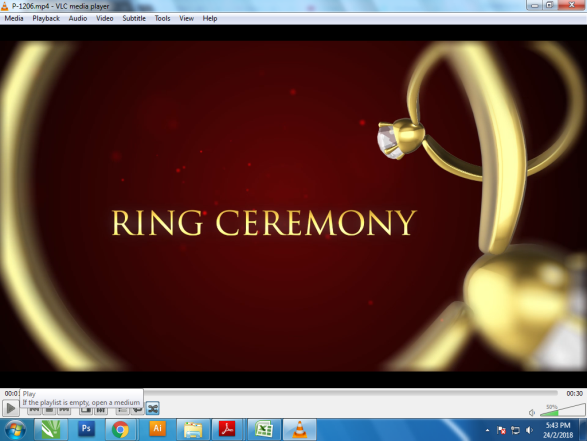 Slide : 1 Ring Ceremony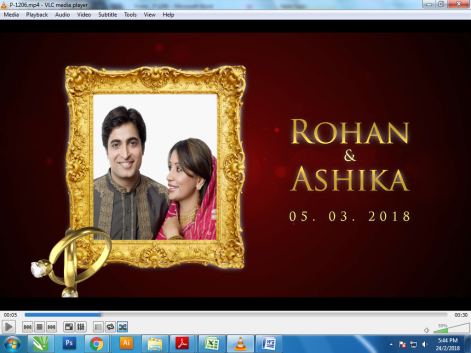 Slide : 2 Couple Photograph(High Resolution : Minimum 800 x 800 pixel)Please rename your photograph with the name of Slide 1Send your photograph by E-mailCouple nameDate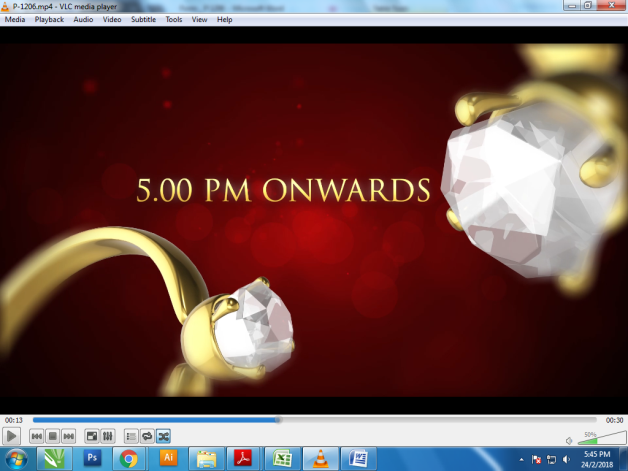 Slide : 3 Time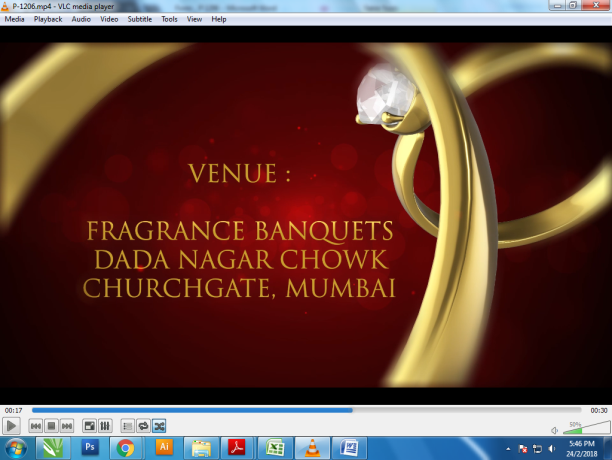 Slide : 4 VenueFragrance banquets Dada Nagar Chowk,Churchgate, Mumbai.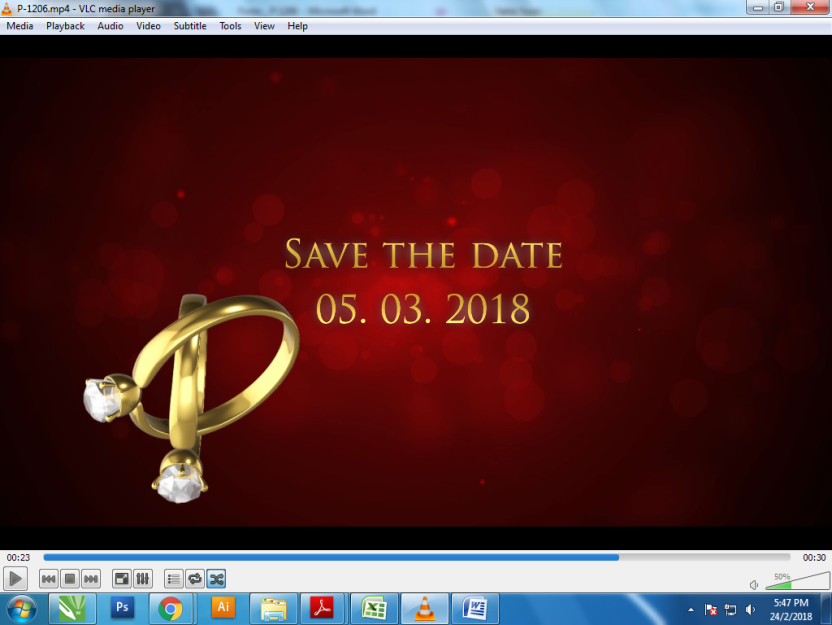 Slide : 5 Save the Date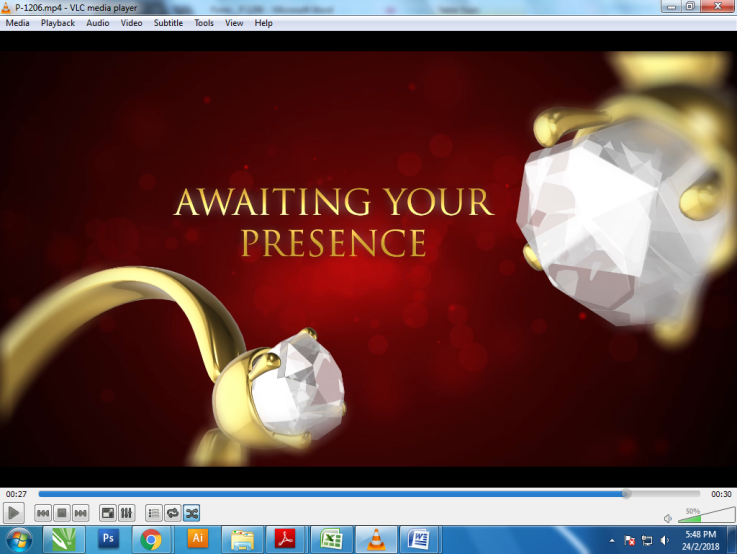 Slide : 6 Awaiting your gracious presence